.This dance has ten patterns of 6 counts. The rhythm is a Two Step to the cadence of Quick, Quick, Slow, Slow. The last pattern is a 4 count-4 step pattern to better phrase the dance to the music. I hope you have fun with this dance and that it helps to keep you on the dance floor. Have Fun!!FORWARD LEFT, RIGHT, LEFT, PAUSE, RIGHT, PAUSE, (QUICK-QUICK-SLOW-SLOW)FORWARD RIGHT, ½ PIVOT, LEFT, PAUSE, RIGHT, PAUSE: REPEAT (QUICK-QUICK-SLOW-SLOW)REPEAT THOSE LAST 6 STEPS (WILL END FACING STARTING WALL)LEFT TOUCH, TOUCH, TOUCH, PAUSE, STEP, PAUSE (QUICK-QUICK-SLOW-SLOW)On counts 1-4 bring your left shoulder and hip forward along with the left toeRIGHT TOUCH, TOUCH, TOUCH, PAUSE, ¼ TURN RIGHT, PAUSE (QUICK-QUICK-SLOW-SLOW)On counts 1-4 bring your right shoulder and hip forward along with the right toe. Also, just before executing count 1 you can bring your right foot towards your left, like an & countROCK BACK, ROCK RETURN, FORWARD, PAUSE, FORWARD, PAUSE (QUICK-QUICK-SLOW-SLOW)ROCK FORWARD, ROCK RETURN, ½ TURN LEFT, PAUSE, FORWARD, PAUSE (QUICK-QUICK-SLOW-SLOW)ROCK BACK, ROCK RETURN, FORWARD, PAUSE, FORWARD, PAUSE (QUICK-QUICK-SLOW-SLOW)ROCK FORWARD, ROCK RETURN, TURN ¼ LEFT, PAUSE, CROSSOVER, PAUSE (QUICK-QUICK-SLOW-SLOW)ANGLE BACK, BACK, FORWARD, PAUSE, FORWARD, PAUSE (QUICK-QUICK-SLOW-SLOW)TAP, TAP, TAP, STOMP (QUICK-QUICK-QUICK-QUICK)REPEATBackroads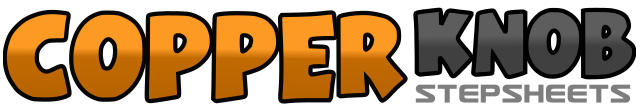 .......Count:60Wall:2Level:Intermediate.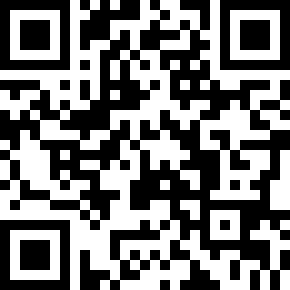 Choreographer:Michael Barr (USA)Michael Barr (USA)Michael Barr (USA)Michael Barr (USA)Michael Barr (USA).Music:Sunset Red and Pale Moonlight - Pam TillisSunset Red and Pale Moonlight - Pam TillisSunset Red and Pale Moonlight - Pam TillisSunset Red and Pale Moonlight - Pam TillisSunset Red and Pale Moonlight - Pam Tillis........1-2Step forward on left, step forward on right3-4Step forward on left, pause5-6Step forward on right, pause1-2Step forward on left, and pivot ½ turn to right (weight ends on right foot)3-4Step forward on left, pause5-6Step forward on right, pause1-2Touch left toe forward and slightly left toward 11:00, touch left foot next to right3-4Touch left toe forward and slightly left toward 11:00, pause5-6Step left next to right, take weight on left. Pause1-2Touch right toe forward and slightly right toward 1:00, touch right foot next to left3-4Touch right toe forward and slightly right toward 1:00, pause5-6Step right next to left while turning ¼ turn to right, pivoting on left foot, pause (facing 3:00 wall)1-2Rock step back on left foot, rock forward on right foot3-4Step forward on left, pause5-6Step forward on right, pause1-2Rock step forward on left, rock back on right (in place)3-4Step left into a ½ turn to left, pause (facing 9:00)5-6Step forward on right foot, pause1-2Rock step back on left, rock return on right (in place)3-4Step forward on left, pause5-6Step forward on right, pause1-2Rock step forward on left, rock back in place on right3-4Step to left side into a ¼ turn to the left, pause5-6Cross step right over left, pause (this step is start of a jazz square)1-2Step back and slightly to left on left, straight back on right3-4Step forward on left, pause5-6Step forward onto right, pause1-2Tap left toe into right instep, tap left heel next to right3-4Tap left toe into right instep, stomp on left foot, keeping weight on right foot